ΠΕΡΙΛΗΨΗ ΔΙΑΚΗΡΥΞΗΣτου διαγωνισμού για την επιλογή αναδόχου ΕΚΠΟΝΗΣΗΣ ΤΗΣ ΜΕΛΕΤΗΣμε τίτλο: «Μελέτη για την κατασκευή φράγματος στην ΤΚ Ποταμιάς του Δήμου Αγιάς»ΚΑΤΩ ΤΩΝ ΟΡΙΩΝ του Ν.4412/2016 ΜΕ ΤΗΝ ΗΛΕΚΤΡΟΝΙΚΗ ΑΝΟΙΚΤΗ ΔΙΑΔΙΚΑΣΙΑΜΕ ΚΡΙΤΗΡΙΟ ΑΝΑΘΕΣΗΣ ΤΗΝ ΠΛΕΟΝ ΣΥΜΦΕΡΟΥΣΑ ΑΠΟ ΟΙΚΟΝΟΜΙΚΗ ΑΠΟΨΗ ΠΡΟΣΦΟΡΑ ΒΑΣΕΙ ΒΕΛΤΙΣΤΗΣ ΣΧΕΣΗΣ ΠΟΙΟΤΗΤΑΣ – ΤΙΜΗΣΟ Δήμος Αγιάς διακηρύσσει Ανοικτή Διαδικασία για τη Σύναψη Ηλεκτρονικών Δημόσιων Συμβάσεων Μελετών Κάτω των Ορίων του Ν. 4412/2016, για την επιλογή αναδόχου ΕΚΠΟΝΗΣΗΣ ΤΗΣ ΜΕΛΕΤΗΣ με τίτλο: «Μελέτη για την κατασκευή φράγματος στην ΤΚ Ποταμιάς του Δήμου Αγιάς».Η σύμβαση θα εκτελεστεί στο Δ. Αγιάς του Ν. Λάρισας της Περιφέρειας Θεσσαλίας (Kωδικός NUTS: EL612).Η εκτιμώμενη αξία της σύμβασης ανέρχεται σε 184.726,23 € (πλέον Φ.Π.Α. 24%), σύμφωνα με τον κάτωθι πίνακα:και περιλαμβάνει τις προεκτιμώμενες αμοιβές για τις παρακάτω επιμέρους κατηγορίες μελετών:Οι αριθμοί αναφοράς ονοματολογίας (C.P.V) είναι: 71320000-7 [Υπηρεσίες εκπόνησης τεχνικών μελετών] και 71322400-5 [Υπηρεσίες σχεδιασμού φραγμάτων] (όπως δηλώνονται στο Παράρτημα I του Προσαρτήματος Γ΄ του Ν.4412/2016).Κριτήριο ανάθεσης της σύμβασης είναι η «πλέον συμφέρουσα από οικονομική άποψη προσφορά» βάσει βέλτιστης σχέσης ποιότητας – τιμής.Η παρούσα σύμβαση ΔΕΝ υποδιαιρείται σε τμήματα και ανατίθεται ως ενιαίο σύνολο.Οι ενδιαφερόμενοι μπορούν να ενημερώνονται για τον παρόντα διαγωνισμό στην ταχυδρομική διεύθυνση: ΚΥΠΡΟΥ 1, ΚΕΝΤΡΙΚΗ ΠΛΑΤΕΙΑ ΕΛΕΥΘΕΡΙΑΣ, ΑΓΙΑ ΛΑΡΙΣΑΣ, Τ.Κ.: 40003, (Tηλέφωνο: 2494350113-114, Fax: 2494023783, E-mail: tydimosagias@gmail.com, Αρμόδιοι υπάλληλοι: Ε. Ντουλούλη, Αθ. Μπαρτζώκα), τις εργάσιμες μέρες και ώρες, μετά τη δημοσίευση της διακήρυξης.Προσφέρεται ελεύθερη, πλήρης, άμεση και δωρεάν ηλεκτρονική πρόσβαση στα έγγραφα της σύμβασης στον ειδικό, δημόσια προσβάσιμο, χώρο “ηλεκτρονικοί διαγωνισμοί” της πύλης www.promitheus.gov.gr, (Συστημικός Αριθμός Διαγωνισμού: XXXXXX). Στην ιστοσελίδα της αναθέτουσας αρχής (www.dimosagias.gr) αναρτάται σχετική ενημέρωση με αναφορά στον συστημικό αριθμό διαγωνισμού και διασύνδεση στον ανωτέρω ψηφιακό χώρο του ΕΣΗΔΗΣ Δημόσια Έργα.Δικαίωμα συμμετοχής έχουν φυσικά ή νομικά πρόσωπα, ή ενώσεις αυτών που δραστηριοποιούνται στην εκπόνηση μελετών των κατηγοριών που αναφέρονται ανωτέρω (άρθρο 12.1 της διακήρυξης) και που είναι εγκατεστημένα σε:(α) κράτος-μέλος της Ένωσης, (β) κράτος-μέλος του Ευρωπαϊκού Οικονομικού Χώρου (Ε.Ο.Χ.), (γ) τρίτες χώρες που έχουν υπογράψει και κυρώσει τη ΣΔΣ, στο βαθμό που η υπό ανάθεση δημόσια σύμβαση καλύπτεται από τα Παραρτήματα 1, 2, 4, 5, 6 και 7 και τις γενικές σημειώσεις του σχετικού με την Ένωση Προσαρτήματος I της ως άνω Συμφωνίας, καθώς και (δ) τρίτες χώρες που δεν εμπίπτουν στην περίπτωση γ΄ της παρούσας παραγράφου και έχουν συνάψει διμερείς ή πολυμερείς συμφωνίες με την Ένωση σε θέματα διαδικασιών ανάθεσης δημοσίων συμβάσεων.Οικονομικός φορέας συμμετέχει είτε μεμονωμένα είτε ως μέλος ένωσης.Οι ενώσεις οικονομικών φορέων συμμετέχουν υπό τους όρους των παρ. 2, 3 και 4 του άρθρου 19 και των περιπτώσεων γ) και δ) της παρ. 1 του άρθρου 77 του ν. 4412/2016. Δεν απαιτείται από τις εν λόγω ενώσεις να περιβληθούν συγκεκριμένη νομική μορφή για την υποβολή προσφοράς. Η ένωση των φυσικών ή νομικών προσώπων μπορεί να αφορά στην ίδια ή σε διαφορετικές κατηγορίες μελετών.Για τη συμμετοχή στη διαδικασία απαιτείται η κατάθεση εγγύησης συμμετοχής, ποσού 3.694,52 € (τριών χιλιάδων εξακοσίων ενενήντα τεσσάρων ευρώ και πενήντα δύο λεπτών) , το ύψος της οποίας καθορίζεται σε ποσοστό 2% επί της εκτιμώμενης αξίας της σύμβασης (πλέον Φ.Π.Α.), σύμφωνα με τα οριζόμενα στο άρθρο 15.1 της διακήρυξης.Η εγγύηση συμμετοχής πρέπει να ισχύει τουλάχιστον για τριάντα (30) ημέρες μετά τη λήξη του χρόνου ισχύος της προσφοράς του άρθρου 13.6 της διακήρυξης, ήτοι μέχρι 26/07/2024, άλλως η προσφορά απορρίπτεται. Ο χρόνος ισχύος των προσφορών είναι δώδεκα (12) μήνες από την ημερομηνία λήξης της προθεσμίας υποβολής προσφορών.Οι προσφορές και τα περιλαμβανόμενα σε αυτές στοιχεία, καθώς και τα αποδεικτικά έγγραφα σχετικά με τη μη ύπαρξη λόγου αποκλεισμού και την πλήρωση των κριτηρίων ποιοτικής επιλογής, συντάσσονται στην ελληνική γλώσσα ή συνοδεύονται από επίσημη μετάφρασή τους στην ελληνική γλώσσα, όπως ορίζεται στο άρθρο 10 της διακήρυξης.Για την υπογραφή της σύμβασης απαιτείται η παροχή εγγύησης καλής εκτέλεσης, σύμφωνα με το άρθρο 72 παρ. 4 του ν. 4412/2016, το ύψος της οποίας καθορίζεται σε ποσοστό 5% επί της εκτιμώμενης αξίας της σύμβασης (πλέον Φ.Π.Α.) και κατατίθεται μέχρι και την υπογραφή του συμφωνητικού.Ο διαγωνισμός θα πραγματοποιηθεί με χρήση της πλατφόρμας του Εθνικού Συστήματος Ηλεκτρονικών Δημοσίων Συμβάσεων (Ε.Σ.Η.ΔΗ.Σ.), Ο διαδικτυακός τόπος υποβολής των προσφορών είναι η διαδικτυακή πύλη www.promitheus.gov.gr του συστήματος Ε.Σ.Η.ΔΗ.Σ. Ως ημερομηνία και ώρα λήξης της προθεσμίας υποβολής των προσφορών  ορίζεται η 26-06-2023 ημέρα ΤΡΙΤΗ και ώρα 10:00 ΠΜΩς ημερομηνία και ώρα ηλεκτρονικής αποσφράγισης των προσφορών ορίζεται η 30-06-2023 ημέρα ΔΕΥΤΕΡΑ και ώρα 10:00 ΠΜ Ειδικότερα:Οι υποψήφιοι ανάδοχοι υποχρεούνται να προσκομίσουν όλα τα απαιτούμενα δικαιολογητικά, που προβλέπονται από τη σχετική διακήρυξη.Η μελέτη έχει ενταχθεί στο Χρηματοδοτικό Πρόγραμμα «ΕΠΙΧΟΡΗΓΗΣΗ ΜΕΛΕΤΩΝ ΩΡΙΜΑΝΣΗΣ ΕΡΓΩΝ ΤΩΝ ΟΤΑ» Β’ Δράση του Ταμείου Παρακαταθηκών & Δανείων της υπ’ αριθμ. πρωτ. 41724/30-03-2018 Πρόσκλησης. Στην χρηματοδότηση της σύμβασης θα συμμετέχει και ο Δήμος Αγιάς με ιδίους πόρους και υπόκειται στις νόμιμες κρατήσεις.Η διάρκεια της σύμβασης ορίζεται σε δώδεκα (12) μήνες από την υπογραφή τη σύμβασης, όπως προσδιορίζεται στο άρθρο 12.3 της διακήρυξης.Το αποτέλεσμα της δημοπρασίας θα εγκριθεί από την Αναθέτουσα Αρχή που είναι ο Δήμος Αγιάς με το αρμόδιο όργανο του, την Οικονομική Επιτροπή.ΑΓΙΑ, 7/06/2023Ο ΔΗΜΑΡΧΟΣΑΝΤΩΝΗΣ Ν. ΓΚΟΥΝΤΑΡΑΣ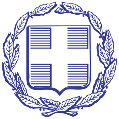 ΕΛΛΗΝΙΚΗ ΔΗΜΟΚΡΑΤΙΑΑΝΤΙΚΕΙΜΕΝΟ:«Μελέτη για την κατασκευήΠΕΡΙΦΕΡΕΙΑ ΘΕΣΣΑΛΙΑΣΑΝΤΙΚΕΙΜΕΝΟ:φράγματος στην ΤΚ Ποταμιάς τουΠΕΡΙΦΕΡΕΙΑΚΗ ΕΝΟΤΗΤΑ ΛΑΡΙΣΑΣΑΝΤΙΚΕΙΜΕΝΟ:Δήμου Αγιάς»ΔΗΜΟΣ ΑΓΙΑΣΧΡΗΜΑΤΟΔΟΤΗΣΗ:- Πρόγραμμα Επιχορήγησης Μελετών Ωρίμανσης και Εκτέλεσης Εργώντων ΟΤΑ του ΤαμείουΠαρακαταθηκών & Δανείων- Ιδία συμμετοχή Δήμου ΑγιάςΕΚΤΙΜΩΜΕΝΗ ΑΞΙΑ:- Συνολική229.060,53 € με Φ.Π.Α. 24%- Ταμείο Παρακαταθηκών & Δανείων-B’ Δράση50.300,00 € με Φ.Π.Α. 24% 	Αγιά, 7-06-2023                         Αρ. πρωτ: 6192- Ιδία συμμετοχή Δήμου Αγιάς178.760,53 € με Φ.Π.Α. 24%ΜΕΡΙΚΟ ΣΥΝΟΛΟ ΜΕΛΕΤΩΝ Ι (€):159.246,75 €ΑΠΡΟΒΛΕΠΤΕΣ ΔΑΠΑΝΕΣ 15% (€):23.887,01 €ΠΡΟΣΘΕΤΗ ΚΑΤΑΒΟΛΗ ΠΡΙΜ 1% (€):1.592,47 €ΜΕΡΙΚΟ ΣΥΝΟΛΟ ΜΕΛΕΤΩΝ ΙΙ (€):184.726,23 €Φ.Π.Α. 24% (€):44.334,30 €ΓΕΝΙΚΟ ΣΥΝΟΛΟ ΜΕΛΕΤΩΝ ΜΕ Φ.Π.Α. 24% (€):229.060,53 €1. 74.253,00 €για μελέτη κατηγορίας 131. [Μελέτες Υδραυλικών Έργων & Διαχείρισης Υδατικών Πόρων][Μελέτες Υδραυλικών Έργων & Διαχείρισης Υδατικών Πόρων]2.7.940,20 €για μελέτη κατηγορίας 202.[Γεωλογικές, Υδρογεωλογικές και Γεωφυσικές Μελέτες και Έρευνες][Γεωλογικές, Υδρογεωλογικές και Γεωφυσικές Μελέτες και Έρευνες]3.39.858,17 €για μελέτη κατηγορίας 213.[Γεωτεχνικές Μελέτες & Έρευνες][Γεωτεχνικές Μελέτες & Έρευνες]4.37.195,38 €για μελέτη κατηγορίας 274.[Περιβαλλοντικές Μελέτες][Περιβαλλοντικές Μελέτες]καικαι23.887,01 €για απρόβλεπτες δαπάνεςκαι1.592,47 €για την πρόσθετη καταβολή (πριμ) του άρθρου 15Α της παρούσαςΑΙΤΗΜΑΕΠΙΣΚΕΨΗ ΥΠΟΨΗΦΙΩΝ ΑΝΑΔΟΧΩΝΔΙΑΔΙΚΤΥΑΚΟΣ ΤΟΠΟΣ ΥΠΟΒΟΛΗΣ ΠΡΟΣΦΟΡΩΝΗΜΕΡΟΜΗΝΙΑ ΕΝΑΡΞΗΣ ΥΠΟΟΒΟΛΗΣ ΠΡΟΣΦΟΡΩΝΚΑΤΑΛΗΚΤΙΚΗ ΗΜΕΡΟΜΗΝΙΑ -ΩΡΑ ΥΠΟΒΟΛΗΣ ΠΡΟΣΦΟΡΩΝΗΜΕΡΟΜΗΝΙΑ ΗΛΕΚΤΡΟΝΙΚΗΣ ΑΠΟΣΦΡΑΓΙΣΗΣ ΠΡΟΣΦΟΡΩΝΕΩΣ 16-06-2023Η διαδικτυακή πύλη www.promitheus.gov.gr7/06/202326-06-2023‘Ωρα 10:00 ΠΜ30-06-2023‘Ωρα 10:00 ΠΜ